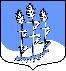 СОВЕТ ДЕПУТАТОВмуниципального образования Гостицкое сельское поселениеСланцевского муниципального района Ленинградской области(третьего созыва)РЕШЕНИЕ10.11.2014                                                                                                          № 15Об утверждении обращения к главе администрации муниципального образования Сланцевский муниципальный район Ленинградской области            В соответствии с пунктом  3.1 Положения  о конкурсе на замещение должности главы администрации Гостицкого сельского поселения Сланцевского муниципального района Ленинградской области и в целях оценки профессиональной компетентности и деловых качеств кандидатов на должность главы муниципального образования Гостицкого сельского поселения Сланцевского муниципального района Ленинградской области при проведении конкурсных процедур совет депутатов муниципального образования Гостицкое сельское поселение Сланцевского муниципального района Ленинградской области РЕШИЛ:            1. Утвердить обращение совета депутатов Гостицкого сельского поселения к главе администрации муниципального образования Сланцевский муниципальный район  Ленинградской области согласно приложению.            2. Направить главе администрации Сланцевского муниципального района обращение с просьбой представить кандидатов в члены конкурсной комиссии Гостицкого сельского поселения в количестве 3 человек для последующего назначения их в состав конкурсной комиссии советом депутатов Гостицкого сельского поселения.            3. Решение вступает в силу со дня его подписания.Глава муниципального образования:                                            В.Н. КамышевУтвержденорешением совета депутатовГостицкого сельского поселенияот 10 ноября 2014 года № 15(приложение)                                                                       Главе администрации Сланцевского муниципального района   Ленинградской  области               Уважаемый ________________________            В соответствии с Положением  о конкурсе на замещение должности главы администрации Гостицкого сельского поселения Сланцевского муниципального района Ленинградской области, утверждённым решением совета депутатов муниципального образования Гостицкое сельское поселение Сланцевского муниципального района Ленинградской области от 15 октября 2014 года № 7,  и на основании решения совета депутатов от 10 ноября 2014 года  № 13 «Об объявлении конкурса на замещение должности главы администрации муниципального образования Гостицкое сельское поселение Сланцевского муниципального района Ленинградской области», в целях оценки профессиональной компетентности и деловых качеств кандидатов на должность главы администрации при проведении конкурсных процедур прошу Вас представить кандидатов в члены конкурсной комиссии поселения в количестве 3 (трёх) человек (50% от общей численности конкурсной комиссии) для последующего назначения   их в состав конкурсной комиссии советом депутатов поселения.Приложение:            1. Положение о  конкурсе на замещение должности главы администрации Гостицкого сельского поселения Сланцевского муниципального района Ленинградской области, на 15 листах.            2. Решение совета депутатов Гостицкого сельского поселения от 10 ноября 2014 года № 13 «Об объявлении конкурса на замещение должности главы администрации муниципального образования Гостицкое сельское поселение Сланцевского муниципального района Ленинградской области», на 1 листе.Глава муниципального образования:                                             В.Н. Камышев